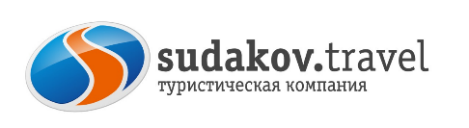 Рекламный турГРОЗНЫЙ – WORKSHOP – ШАЛИ – АРГУН - НИХАЛОЙСКИЕ ВОДОПАДЫ - горнолыжный курорт ВЕДУЧИ13-15 декабря 2022Стоимость на человека:2-х м. стандарт TWN/DBL - 9 990 руб./чел;1-но м. стандарт - 11 500 руб./чел.В стоимость тура включено:- проезд Таганрог-Ростов--Грозный-Аргун-Шали-Ведучи-Ростов-Таганрог- питание 1 завтрак, 1 обед с МАСТЕР КЛАССОМ- проживание в 1- 2-х, местных номерах со в/у в отеле «ШАЛИ СИТИ» г. Шали- трансфер в Аргунское ущелье и к курорту Ведучи (с экскурсионным обслуживанием)- обзорная экскурсия в Грозном- трансфер в вечерние Аргун-Сити, Грозный- страховка транспортная- входные билеты в: Музей Кадырова    -панорама Грозный (вертолетная площадка)   - Входные билеты Нихалоевские водопадыДополнительно оплачивается:- питание, не входящее в стоимость тура- личные расходы1 день 13 декабря. Таганрог – Ростов-на-Дону – Грозный (~860 км.)Выезд группы из Таганрога в 19:30 (Автовокзал, пл.Восстания, 11), из Ростова 21:00 (Автовокзал, ул.Сиверса)2 день 14 декабря. Грозный. WORKSHOP. г.Аргун. г. ШалиУтром прибытие группы в Грозный. Заезд в кафе. По желанию чай/кофе/завтрак. (доп. плата)Обзорная по городу с посещением Мечети «Сердце Чечни», музея им. А.-Х. Кадырова и Аллеи Славы, Национального музея Чеченской республики, вертолетной площадки с которой открывается панорама города Грозный. Обед с МАСТЕР КЛАССОМ в кафе «Очаг предков».В процессе экскурсий осмотр нескольких отелей г Грозный. 14:30-16:45 ПЕРВЫЙ СЕВЕРО-КАВКАЗСКИЙ WORKSHOP ПО ТУРИЗМУ «ОТКРЫТЫЙ КАВКАЗ-2022»14 декабря в Грозном, в отеле «The Local», откроет свои двери Первая В2В туристская выставка в СКФО в формате Workshop - «Открытый Кавказ-2022».Все, кто интересуется темой туризма, и является частью туристского сообщества, сможет получить яркое впечатление, ознакомиться с активной жизнью региона и получить актуальную информацию от первых рук. «Открытый Кавказ-2022» объединит активных участников туристского рынка Северного Кавказа, которые смогут обрести не только новых партнеров, но и единомышленников на туристском рынке СКФО. Организаторы мероприятия: Министерство Чеченской Республики по туризму, Министерство экономического, территориального развития и торговли Чеченской Республики, Мэрия города Грозного. В программе мероприятия запланированы: презентации участников; развлекательная программа с участием именитых музыкантов Чеченской Республики; выставка современного искусства; экскурсии для участников по городским достопримечательностям; розыгрыши от партнеров.Участникам проведут мастер-классы именитые профессионалы своего дела. Среди них: Мовлатова Хадижат - Президента гильдии шеф-поваров Северного Кавказа, Почётный член Ассоциаций кулинаров 28 стран мира. Далее поездка в г. Аргун, чтобы увидеть яркую мечеть «Сердце Матери» и вечерний Грозный с его великолепной подсветкой (возможность поужинать в кафе). Переезд в г. Шали. Размещение в гостинице ШАЛИ-СИТИ. Внешний осмотр красивейшей мечети Шали «Гордость мусульман». Свободное время. 3 день 15 декабря. 08.00-08.30 Завтрак. Освобождение номеров. Посещение мечети Шали «Гордость мусульман».09:00 Отправление в Аргунское ущелье и курорт Ведучи.По дороге: Остановка Чанты-Аргунский пресный источник - гидрологический памятник природы, расположенный в Шатойском районе Чечни на правом берегу реки Чанты-Аргун у дороги Грозный — Шатой в 2 км к югу от села Зоны. Источник выбивается из-под скалы. Известен с давних времён. Вода холодная и приятная на вкус. Источник, имеющий большой дебит, даёт начало ручью, впадающему в реку Чанты-Аргун. Источник благоустроен и находится в хорошем состоянии.  Имеет статус особо охраняемой природной территории республиканского значения.Осмотр всесезонного комплекса «Ведучи», который развивается с привлечением ведущих лидеров в области проектирования и строительства горных курортов, в соответствии с лучшими мировыми стандартами. При этом в облике курорта учтен неповторимый национальный стиль башенной архитектуры, сохранен дух культурных и исторических традиций народа Чеченской Республики. Курорт «Ведучи» работает не только как горнолыжный комплекс: весной, летом и зимой гости смогут отправиться на пешую, конную или велосипедную прогулку по живописным горным склонам.Осмотр гостиничных комплексов: «Эдельвейс» и «Чеченски».Заезд на Нихалойские водопады, которые представляют собой каскад из нескольких водопадов. Самый маленький из них имеет высоту 2 метра, самый высокий — 32 метра. Для удобства посещения на территории установлены лестницы и переходы. Здесь же находится одноименная база отдыха.Обед в национальном ресторане «Нихалойские водопады»-за доп. плату, заказ заранее, меню предоставим.Остановка Ушкалойские башни – расположенны между селениями Ушкалой и Гучум-Кале в Итум-Калинском районе Чеченской Республики, в самом узком месте Аргунского ущелья.Завершение программы. Отъезд в Ростов/Таганрог ~17-18:00 Прибытие ~ 05-06:00 16.12.22